« Об утверждении  поселенческой целевой Программы «Охрана территории администрации сельского поселения Тихвинский сельсовет от распространения природно-очаговых инфекций, источником и  резервуаром которых являются мышевидные грызуны на 2013 – 2015гг»           В целях повышения результативности бюджетных расходов и обеспечения эффективного использования бюджетных средств,  основных направлений  деятельности  бюджетного планирования  и  в соответствии с постановлением главы администрации сельского поселения № 23 от 28.07.2008г. «О порядке разработки, утверждения и реализации ведомственных целевых программ» администрация сельского поселения  Тихвинский сельсоветПОСТАНОВЛЯЕТ:1.Утвердить поселенческую  целевую  Программу «Охрана территории  администрации сельского поселения Тихвинский сельсовет от распространения природно-очаговых инфекций, источником и резервуаром  которых являются мышевидные грызуны  на 2013-2015 годы» (прилагается). 2. Контроль за исполнением данного постановления оставляю за собой.3.Настоящее постановление вступает в силу со дня его официального обнародования.Глава администрации  сельского поселения Тихвинский  сельсовет                                                   А.Г.Кондратов                                                                                                       Приложение                                                                                            к  постановлению главы администрации                                                                                        сельского поселения Тихвинский  сельсовет	                                                                                                                                                № 21/3 от 12.10.2012г.ПОСЕЛЕНЧЕСКАЯ  ЦЕЛЕВАЯ  ПРОГРАММА«Охрана территории администрации сельского поселения Тихвинский сельсовета от распространения природно-очаговых инфекций, источником и резервуаром которых являются мышевидные грызуны на  2013-2015г.г.»ПАСПОРТ ПОСЕЛЕНЧЕСКОЙ ЦЕЛЕВОЙ ПРОГРАММЫ«Охрана территории администрации сельского поселения Тихвинского сельсовета от распространения природно-очаговых инфекций, источником и резервуаром которых являются мышевидные грызуны на  2013-2015гг.»1.Содержание проблемы и обоснование необходимости ее решения       	             программными методамиОдно из важнейших направлений в работе органов местного самоуправления  занимает борьба с геморрагической лихорадкой на территории сельского поселения.В связи со вспышкой геморрагической лихорадки  в Добринском районе возникла необходимость борьбы  с мышевидными грызунами .Основным переносчиком вируса ГЛПС являются мышевидные грызуны .Одним из основных мест их обитания являются скирды сена и соломы, сенажные и силосные ямы.Основным путем заражения вирусом ГЛПС является воздушно – пылевой  , когда человек соприкасается с инфицированными предметами внешней среды ,чаще всего с сеном, соломой , опасная болезнь попадает в организм .На территории сельского поселения  некоторые жители в своем личном подсобном хозяйстве имеют  КРС, которым используют  в рационе  питания грубые корма, тем самым  непосредственно контактируют с инфицированными предметами. Поэтому  возникла необходимость решить эту проблему программным  методом.2.Основные задачи Программы.       Основной задачей Программы является предотвращение  заболевание ГПЛС среди населения,   привлечения населения, предприятий и организаций всех форм собственности и общественных организаций к проведению сплошной дератизации  территории сельского поселения  для локализации вируса болезни.3.Сроки реализации программы.Программа будет выполняться в 2013-2015гг..4. Перечень программных мероприятий.Настоящая Программа включает в себе мероприятия ,направленные на локализацию вируса заболевания, обеспечение санитарно- эпидемиологического благополучия населения и стабилизации  ситуации по заболеваемости ГЛПС в сельском поселении.(мероприятия прилагаются)5.Механизмы реализации Программы.Администрация сельского поселения :- осуществляет корректировку Программы по промежуточным итогам ее реализации;- проводит информационную и разъяснительную работу среди населения по освещению целей, задач и мероприятий Программы через средства массовой информации на территории сельского поселения;- осуществляет организацию мероприятий , координацию и общий контроль деятельности по реализации Программы, а также обеспечивает контроль за целевым использованием  средств.6.Источники финансирования Программы.Источником финансирования Программы являются средства сельского поселения.Общий объем финансирования мероприятий программы составит :          10,0 тыс.рублей бюджетных средств в 2013 году.10,0 тыс.рублей бюджетных средств в 2014 году.10,0 тыс.рублей бюджетных средств в 2015 году.Объем расходов на выполнение мероприятий  Программы  уточняются  в процессе исполнения сельского бюджета.7.Оценка эффективности и социально-экономических последствий	реализации ПрограммыВыполнение мероприятий позволит:- Обеспечить санитарно-эпидемиологическое благополучие населения сельского поселения и стабилизировать заболеваемость ГЛПС. Приложениек программе «Охрана территории администрации сельскогопоселения Тихвинский сельсовет отраспространения природно-очаговых инфекций,источником и резервуаром которыхявляются мышевидные грызуны на  2013-2015г.г.» М Е Р О П Р И Я Т И Япо борьбе с геморрагической лихорадкой   1. Провести сплошную дератизацию   на территории сельского поселения Тихвинский сельсовет.   2.Закупить ядоприманки для проведения дератизации в домовладениях и подворьях на территории населенных пунктов :в 2013 году на сумму 10,0 тыс. рублей. в 2014 году на сумму 10,0 тыс. рублей.в 2015 году на сумму 10,0 тыс. рублей    3.Определить рабочие группы по распределению ядоприманки  среди населения, провести их обучение технике безопасности.    4.Организовать информирование граждан о необходимости борьбы с грызунами , опасности ГЛПС , правилами применения ядоприманки и меры предосторожности при подворных обходах, на сходах граждан.     5.Руководителям предприятий и организаций всех форм собственности  совместно с администрацией  принять меры к проведению сплошной дератизации посевов, лесополос, мест складирования сена и соломы, животноводческих помещений, складов в том числе организовать барьерную дератизацию на границах полей.    6.Обеспечить рабочих, занятых на работах ,связанных с доставкой , раздачей  сена и соломы , переработкой  зерна на складах  средствами индивидуальной защиты ( респираторы , ватно-марлевые повязки , очки)    7.Ликвидировать свалки мусора и навести порядок на территории  поселения.    8.Обеспечит работу по раннему выявлению больных ГЛПС и оказанию своевременной медицинской помощи.    9.Организовать проведение первичных противоэпидемических мероприятий подворных обходов, в ходе которых осуществлять  информационно- разъяснительную работу  среди населения по вопросам  профилактике ГЛПС.Наименование программы«Охрана территории администрации сельского поселения Тихвинский сельсовет от распространения природно-очаговых инфекций, источником и резервуаром которых являются мышевидные грызуны на  2013-2015г.г.»Основание для разработки программыБюджетный кодекс Российской Федерации, Федеральный закон от 06.10.2003 N 131-ФЗ «Об общих принципах организации местного самоуправления в Российской Федерации»Заказчик программыАдминистрация сельского поселения Тихвинский  сельсоветРазработчик программыАдминистрация сельского поселения Тихвинский  сельсоветЦели программыОбеспечить санитарно- эпидемиологическое благополучие населения сельского поселения Тихвинский  сельсоветЗадачи программы-  уничтожить мышевидных грызунов-  локализовать вирус болезни путем сплошной дератизации в домовладениях и подворьях на территории населенных пунктов-  остановить распространение ГЛПС-  предотвратить заболевание ГЛПС среди населения сельского поселенияСроки реализации программы  2013-2015г.г.Исполнитель мероприятий программыАдминистрация сельского поселения Тихвинский  сельсоветОбъем финансирования программыМероприятия Программы финансируются за счет средств местного бюджетаОбъем финансирования из  бюджета сельского поселения    в 2013году-10,0тысяч рублей,  в 2014году -10,0 тысяч рублей в 2015году -10,0 тысяч рублейКонтроль за исполнением программыКонтроль за исполнением Программы  осуществляет администрация сельского поселения Тихвинский  сельсовет 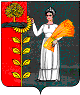 